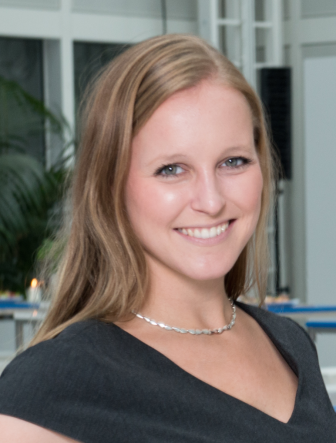 Lara HenningIT-ManagerinBerufserfahrungGeb. am 12.07.1998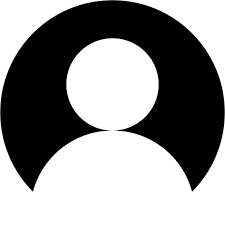 IT-SystemadministratorinVon-der-Tann-Straße 144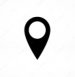 90429 NürnbergProject Immobilien Nürnberg, Deutschland 09/2012-aktuell+49 176 026 2356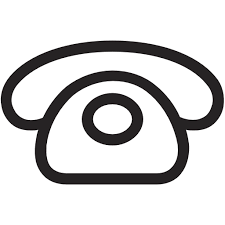 Als IT-Systemadministratorin im Unternehmen Project Immobilien war ich für die Installation Konfiguration und Administration der Windows Client- und Serverumgebung (u.a. Windows Server 2011, Exchange Server 2011, Desktop-PCs, Notebooks, Drucker, Switche) zuständig. larahenning@email.com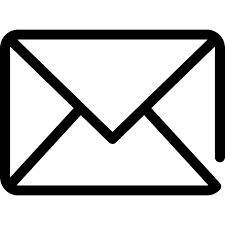 Als IT-Systemadministratorin im Unternehmen Project Immobilien war ich für die Installation Konfiguration und Administration der Windows Client- und Serverumgebung (u.a. Windows Server 2011, Exchange Server 2011, Desktop-PCs, Notebooks, Drucker, Switche) zuständig. larahenning@email.comIT-AdministratorSprachenUmweltbank  Erlangen, Deutschland  09/2011- 09/2012Deutsch Englisch: Spanisch: In der Umweltbank war ich als IT-Administratorin tätig. Zu meinen wesentlichen Aufgabenspecktrum gehörten die Installation, Bereitstellung und technische Betreuung unserer IT-Schulungen. Sowie Verwaltung und Instandhaltung des Schulungsrauminventars und der eingesetzten Lizenzen.KenntnisseBildungswegMS ExcelAbschluss: Abgeschlossenes Masterstudium in IT-ManagementMS PowerpointWillstätter Gymnasium  Nürnberg, Deutschland  07/2007HTMLAuslandssemester in der USA New York, USA  07/2011ZertifikateSpezialisierung in den Fächern: Software Engineering und IT-SicherheitUmweltbeauftragte09/2016Thema der Abschlussarbeit: Wirtschaft und ManagementMaster in IT-Management01/2010Abschlussnote: 1,5Programmier SprachenAD DNS TCP/IP-Netzwerk FI/CO SD MM PM PS EWM MDM SAP BW4HANA GPM PRINCE2 PMI ITIL DOORS CIM COBIT GPM PMI